                                                                             მისამართი: ქ.ლაგოდეხი, წერეთლის ქ# 37                                                                                                ტელეფონის ნომერი: 551 355 833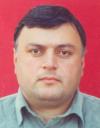                                                                                          E-mail:  giorgimchedlishvili94@yahoo.com  გიორგი მჭედლიშვილი	პირადი ინფორმაცია______________________________________________________________________________________დაბადების თარიღი: 08.08.1965ოჯახური მდგომარეობა: დაოჯახებულიგანათლება______________________________________________________________________________________ლაგოდეხის სასწავლო სამეცნიერო ინსტიტუტი 1997 წ.ფაკულტეტი: ისტორია -სამართალი.სპეციალობა: ისტორიკოს სამართალმცოდნე წითელი დიპლომი.სამუშაო გამოცდილება______________________________________________________________________________________1982-1984 წ.წ. - ქ. ლაგოდეხის ტურბაზა „კავკასიონი“, მუშა.1984-1986 წ.წ. - სავალდებულო სამხედრო სამსახური, ჯარისკაცი.1987-1989 წ.წ. - სოფ. შრომის კოლმეურნეობა, შრომა.1990-1992 წ.წ. - სოფ. შრომის სკოლა, დირექტორის მოადგილე, მასწავლებელი. 1992- 1996 წ.წ. - ს.ს. ცენტრი „ინვენტორი“-ს ლაგოდეხის ფილიალი, დირექტორი.1994-1998 წ.წ. - ლაგოდეხის სამხატვრო სკოლა, სამეურნეო ნაწილის გამგე.2005-2008 წ.წ. - ლაგედიხის სპორტის სამსახურის, მნე- სპეციალისტი.2013-2014 წ.წ. - ლაგოდეხის მუნიციპალიტეტის გამგებლის მოადგილე.2014 წლიდან დღემდე ლაგოდეხის მუნიციპალიტეტის გამგეობის ადმინისტრაციული სამსახურის უფროსი.ენებიქართული (მშობლიური); რუსული (თავისუფლად); კომპიუტერული უნარებიMS Office (Word, Excel, Power Point), Adobe Acrobat, Internet, Outlook Express.